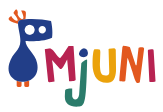 MjUNI  Masarykova dětská univerzita je určena dětem od 9 do 14 let. V nadcházejícím akademickém roce proběhne již 5. ročník a bude nabízet 180 míst. Výukový program probíhá o sobotách. MjUNI sobota je dělená (zhruba napůl) mezi Filozofickou fakultu a Fakultu sociálních studií. Termíny 5. ročníku MjUNISlavnostní zahájení              20. 10.18Přf- Kotlářská   		      10. 11.18FF + FSS            		     8. 12.18ESF+CJV               	     12. 1.19LF                           	     23. 2.19PdF + PrF                                 9. 3. 19FI                                            13. 4. 19PřF + FSpS (Campus)           11. 5. 19Slavnostní ukončení           8. 6. 19VýukaPro děti je připraveno několik témat (6-10). Témata doporučujeme dělit na skupinky mladších dětí  (9-11 let) a starších dětí (12-14 let). Počet dětí ve skupince závisí od programu a personálního zajištění. Obvykle bývají skupinky pro 15-30 dětí. Personální zajištěníKaždé téma má svého garanta, kterým může být zaměstnanec, či student. Dle svého uvážení a potřeby si k sobě přibírá asistenty (např. 1 na 5 dětí). OdměnaOdměna je vyplácena buď formou mimořádné odměny, či stipendia. Garant výuky je honorován 2,000,- Kč, asistent 600,- Kč. Někdy přicházejí asistenti jen na dopoledne, pak dostávají 300,- Kč. Tato částka je na zvážení garanta. Odměny jsou vypláceny rektorátem na základě soupisu, který zasílá fakultní koordinátor.Technické zajištěníMístnosti pro výuku, místnost pro registraci, dárky pro děti (nejsou povinné, závisí na pořádající fakultě :).Co se děje před výukou?Letošní výuka na FF MU proběhne v sobotu 8. 12. 2018 Seznam témat s krátkým popisem a specifikací věkové kategorie je potřeba zaslat nejlépe do 23. 11. 2018 Témata budou zveřejněna na webu MjUNI ve středu 28. 11. 2018Zápis do jednotlivých témat proběhne v pondělí 3. 12.V pátek 7. 12. budou koordinátorovi MjUNI FF zaslány seznamy dětí. Jak probíhá sobotní výuka?8:00 na fakultu přichází MjUNI team (8-10 členů) a chystá registraci (prosíme o zajištění vhodné místnosti), navigaci8:30-9:30 probíhá registrace děti, dostávají Mjuni magazín s informacemi o fakultě, křížovkami a kvízy9:40 příchod lektorů do registrační místnosti9:45 děti odchází na výuku se svými lektory10:00-12:00 výuka12:00 návrat dětí do registrační místnosti12:00-12:30 odchod dětíProgram pro rodičeRodičům bývá přichystána jedna přednáška, kterou také uveřejňujeme na webu. Rodičů většinou zůstává kolem 30.MjUNI pro děti 15 – 17 letV letošním roce připravujeme otevření MjUNI pro starší děti. Kapacita letošního ročníku bude 50. Tento program zvažujeme realizovat v odpoledních hodinách téže soboty (13:00 -15:00). Organizace příprav bude shodná, časový průběh soboty bude přizpůsoben k začátku výuky. 12:45 odchod dětí s lektory.